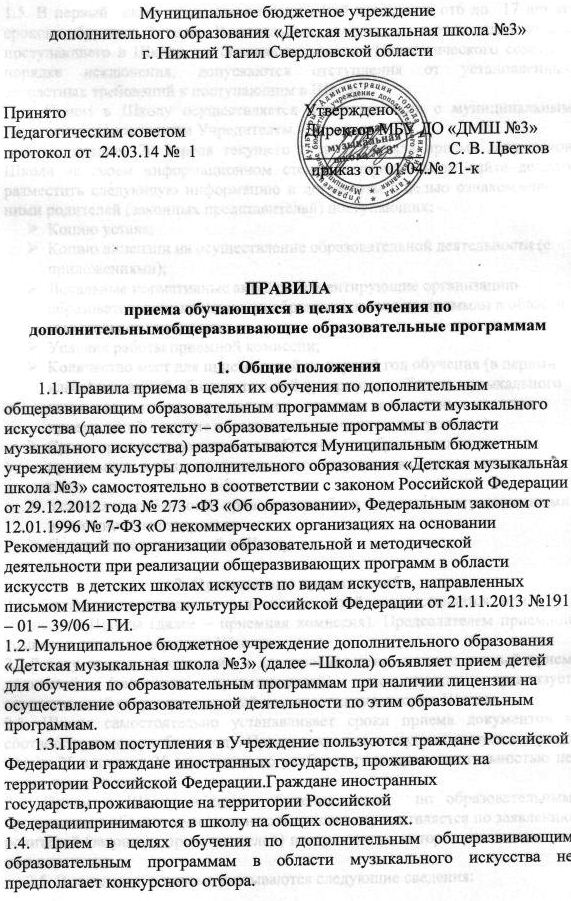 1.5. В первый  класс проводится прием детей в возрасте от 6 до  17 лет со сроком обучения 3 года. В отдельных случаях, с учетом одаренности поступающего в Школу, на основании решения Педагогического совета, в порядке исключения, допускаются отступления от установленных возрастных требований к поступающим в Школу. 1.6. Прием в Школу осуществляется в соответствии с муниципальным заданием, установленным Учредителем. 1.7.  Не позднее 20 апреля текущего года до начала приема документов Школа на своем информационном стенде и официальном сайте должна разместить следующую информацию и документы с целью ознакомления с ними родителей (законных представителей) поступающих:Копию устава;Копию лицензии на осуществление образовательной деятельности (с приложениями);Локальные нормативные акты, регламентирующие организацию образовательного процесса по образовательным программам в области музыкального искусства;Условия работы приемной комиссии;Количество мест для приема детей на первый год обучения (в первый класс) по каждой образовательной программе в области музыкального искусства, а также - при наличии – количества вакантных мест для приема детей в другие классы (за исключением выпускного);Сроки приема документов для обучения по образовательным программам в области музыкального искусства в соответствующем году;Условия и особенности проведения отбора  для детей с ограниченными возможностями здоровья;Сроки зачисления детей в Школу.2. Организация приема детей2.1. Организация приема и зачисления детей осуществляется приемной комиссией Школы (далее – приемная комиссия). Председателем приемной комиссии является директор Школы.2.2.Работу приемной комиссии и делопроизводство, а также личный прием родителей (законных представителей) поступающих организует ответственный секретарь, который назначается директором Школы.2.3. Школа самостоятельно устанавливает сроки приема документов в соответствующем учебном году. Прием документов осуществляется в период между 25 апреля и 25 мая текущего учебного года продолжительностью не менее четырех недель. 2.4. Прием в Школу в целях обучения детей  по образовательным программам в области музыкального искусства осуществляется по заявлению родителей (законных представителей) поступающих, которое они подают на имя директора.2.5. В заявлении о приеме указываются следующие сведения:наименование образовательной программы в области искусств, на которую планируется поступление ребенка; фамилия, имя и отчество ребенка, дата и место его рождения;фамилия, имя и отчество его родителей (законных представителей);сведения о гражданстве ребенка и его родителей (законных представителей);адрес фактического проживания ребенка;номера телефонов родителей (законных представителей) ребенка.      В заявлении фиксируется личной подписью факт ознакомления (в том числе через информационные системы общего пользования) с копиями Устава образовательного учреждения, лицензии на осуществление образовательной деятельности.2.6. На каждого поступающего заводится личное дело, в котором хранятся сданные документы. Личные дела поступающих, по усмотрению образовательного учреждения, могут храниться в образовательном учреждении в течение шести месяцев с момента начала приема документов.Порядок зачисления детей в образовательное учреждение3.1. Зачисление в Школу в целях обучения по образовательным программам в области музыкального искусства проводится в сроки, установленные образовательным учреждением. 3.2. При наличии мест, оставшихся вакантными после зачисления, Учредитель может предоставить Учреждению право проводить дополнительный прием детей. Зачисление на вакантные места должно заканчиваться до начала учебного года – не позднее 31 августа. 3.3. Дополнительный прием детей осуществляется в сроки, установленные Учреждением (но не позднее 29 августа). Сроки дополнительного приема детей публикуются на официальном сайте и на информационном стенде образовательного учреждения. 3.4. Зачисление обучающихся производится приказом директора на основании заявления родителей (законных представителей).